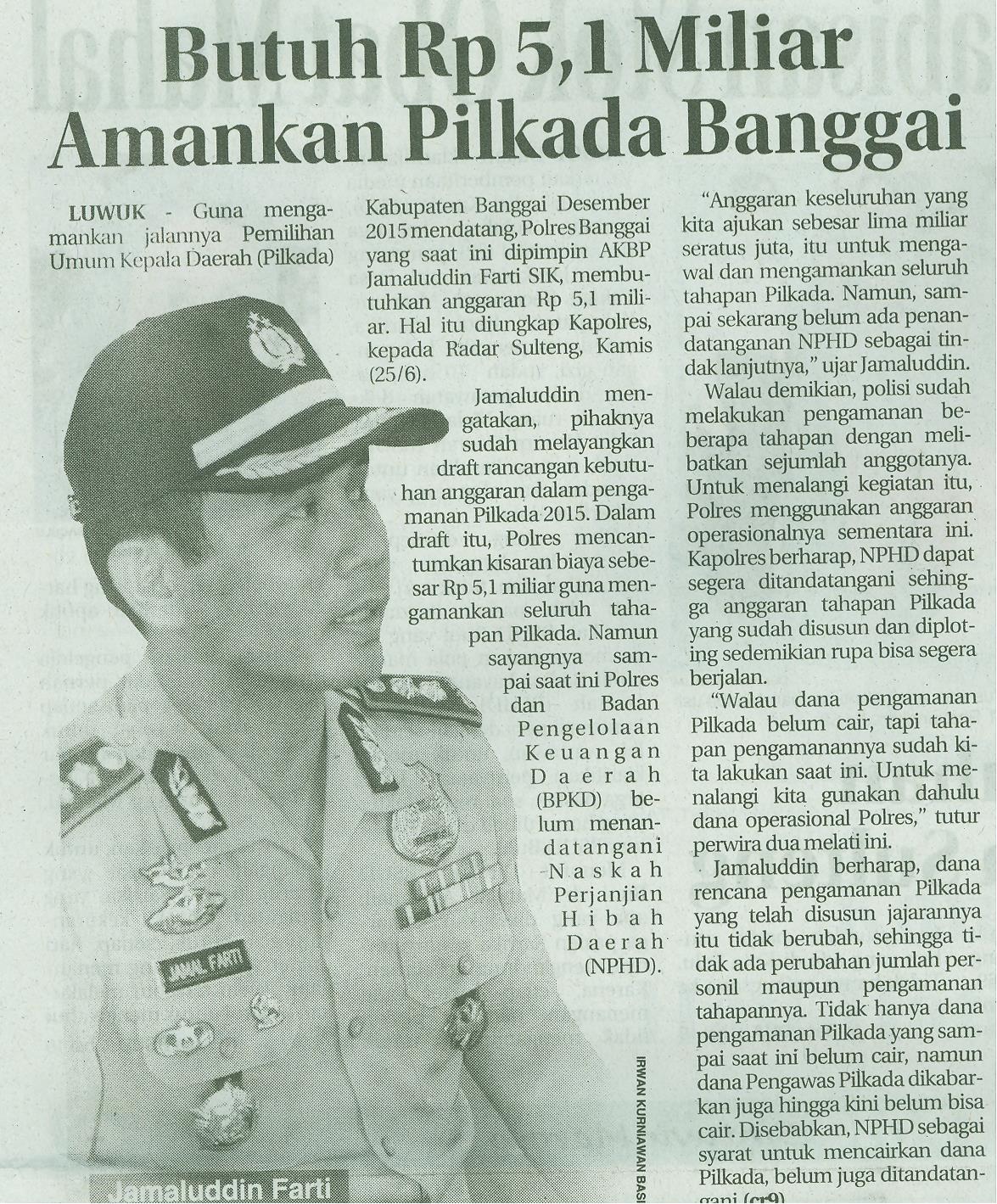 Harian    :Radar SultengKasubaudSulteng IIHari, tanggal:Jum’at, 26 Juni 2015KasubaudSulteng IIKeterangan:Butuh Rp5,1 M Amankan Pilkada BanggaiKasubaudSulteng IIEntitas:BanggaiKasubaudSulteng II